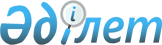 О внесении дополнения и изменения в постановление Правительства Республики Казахстан от 14 марта 2006 года № 155
					
			Утративший силу
			
			
		
					Постановление Правительства Республики Казахстан от 26 декабря 2008 года № 1281. Утратило силу постановлением Правительства Республики Казахстан от 8 сентября 2015 года № 754      Сноска. Утратило силу постановлением Правительства РК от 08.09.2015 № 754 (вводится в действие со дня его первого официального опубликования).      Правительство Республики Казахстан ПОСТАНОВЛЯЕТ : 



      1. Внести в постановление Правительства Республики Казахстан от 14 марта 2006 года № 155 "Об утверждении перечня регулируемых услуг (товаров, работ) субъектов естественных монополий" (САПП Республики Казахстан, 2006 г., № 8, ст. 71) следующие дополнение и изменение: 



       перечень регулируемых услуг (товаров, работ) субъектов естественных монополий, утвержденный указанным постановлением: 



      дополнить пунктом 6-1 следующего содержания: 

      "6-1. В сфере предоставления услуг железнодорожных путей с объектами железнодорожного транспорта по договорам концессии: 

      предоставление в пользование железнодорожных путей с объектами железнодорожного транспорта по договорам концессии."; 



      пункт 8 изложить в следующей редакции: 

      "8. В сфере аэронавигации: 

      1) аэронавигационное обслуживание воздушных судов в воздушном пространстве, за исключением аэронавигационного обслуживания воздушных судов иностранных авиакомпаний, осуществляющих транзитные пролеты через воздушное пространство Республики Казахстан без осуществления или с осуществлением посадки на территории Республики Казахстан в некоммерческих целях; 

      2) аэронавигационное обслуживание воздушных судов в районе аэродрома, за исключением аэронавигационного обслуживания воздушных судов иностранных авиакомпаний, осуществляющих транзитные пролеты через воздушное пространство Республики Казахстан с осуществлением посадки на территории Республики Казахстан в некоммерческих целях.". 



      2. Настоящее постановление вводится в действие по истечении десяти календарных дней со дня первого официального опубликования.        Премьер-Министр 

      Республики Казахстан                       К. Масимов 
					© 2012. РГП на ПХВ «Институт законодательства и правовой информации Республики Казахстан» Министерства юстиции Республики Казахстан
				